I. OPIS TECHNICZNY ELEMENTÓW WYPOSAŻENIA*Wypełnia WykonawcaII. OFERTOWA WARTOŚĆ ELEMENTÓW PRZEDMIOTU ZAMÓWIENIAIII. UWAGI KOŃCOWELP.ELEMENT WYPOSAŻENIAELEMENT WYPOSAŻENIAWARTOŚĆ
 WYMAGANALP.SYMBOLNAZWA1Xa1.5Niszczarka (papier + CD)28 szt.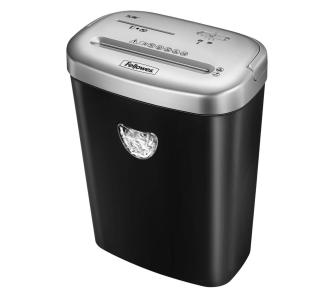 Zdjęcie lub grafika zamieszczone w kolumnie „NAZWA” należy traktować jako ogólno-poglądowe, chyba że inaczej wskazuje poniższy opis1.1producentPodać: ……………………………………… *1.2kraj pochodzeniaPodać: …………………………………….. *1.3oznakowanie CEtak1.4opisx• pojemność kosza• min. 20 l,• głośność [dB]• maks. 75,• szerokość wejścia [mm]• min. 220,• funkcje:• auto start/stop• TAK,• funkcja cofania• TAK,• sposób niszczenia• Ścinki,• poziom bezpieczeństwa DIN• min. P-4• klasa niszczenia nośników:• min. O-1/T-1• niszczenie jednorazowe [szt.]• min. 10,• niszczenie kart kredytowych• TAK,• niszczenie płyt CD/DVD• TAK,• niszczenie innych materiałów spinacze, zszywki • TAK, • czas pracy ciągłej:• min. 3 minuty,2ZmZestaw multimedialny5 szt a)Monitor interaktywny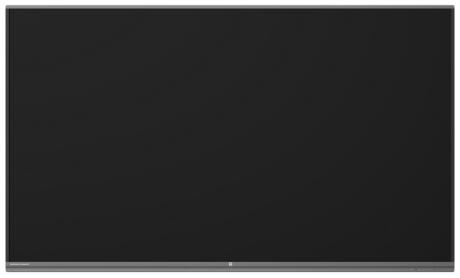 Zdjęcie lub grafika zamieszczone w kolumnie „NAZWA” należy traktować jako ogólno-poglądowe, chyba że inaczej wskazuje poniższy opis2.1producentPodać: ……………………………………… *2.2kraj pochodzeniaPodać: …………………………………….. *2.3oznakowanie CEtak2.4• opisx • przekątna ekranu• min. 80", • rozdzielczość• 3840 x 2160 4K-UHD, • porty komunikacyjne• 2 x RJ-45, RS232, USB (C), USB 2.0, 4 x USB 3.0, 2 x USB Touch, Slot typu OPS, • sposób obsługi• palec / dowolny inny przedmiot, • żywotność panelu• 50 000 h, • liczba złączy HDMI• min. 2 szt. (wejścia), min. 1 szt. (wyjścia),              • wejścia / wyjścia audio• miniJack lub Jack, SPDIF, • moc głośników• min. 2 x 16 W, • dodatkowe wyposażenie• Pilot z bateriami,• Pisaki (2 szt),• Przewód HDMI,• Przewód USB,• Przewód zasilający,• Uchwyt montażowy ścienny (większość ścian w systemie ścian g-k). b)Komputer dedykowany do pracy z monitorem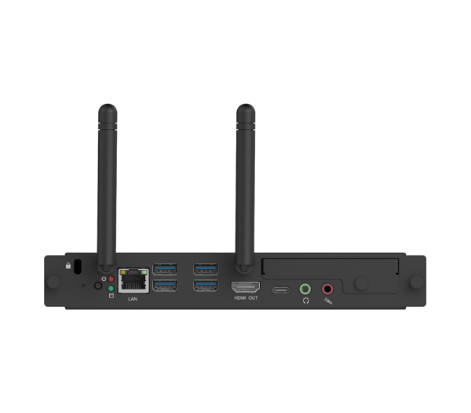 Zdjęcie lub grafika zamieszczone w kolumnie „NAZWA” należy traktować jako ogólno-poglądowe, chyba że inaczej wskazuje poniższy opis2.5producentPodać: ……………………………………… *2.6kraj pochodzeniaPodać: ……………………………………… *2.7oznakowanie CEtak2.8• opisx               • procesor• 4-rdzeniowy Intel® Core™ i5-1135G7 lub niegorszy,                • pamięć RAM• min. 8GB DDR4,               • nośnik danych• min. 240 GB SSD,               • porty• HDMI, 4x USB 3.0, USB Typ-C, Audio miniJack lub Jack, Mic IN, LAN (RJ45),               • system operacyjny• Windows 10 Pro 64-bit lub nowszy.LP.PRZEDMIOT ZAMÓWIENIASYMBOLILOŚĆ (szt./kpl.) CENA JEDNOSTKOWA
NETTO w ZŁWARTOŚĆ  NETTO W ZŁ (6=4*5)STAWKA VAT
w %WARTOŚĆ BRUTTO W ZŁ(8=6*7)123456781Niszczarka (papier + CD)Xa1.5282Zestaw multimedialnyZm5RAZEMRAZEMRAZEMRAZEMRAZEMRAZEMRAZEM1.Przedmiotem zamówienia jest dostawa, montaż, rozmieszczenie, podłączenie do mediów jeżeli wymagane i uruchomienie elementów wyposażenia w pomieszczeniach wskazanych przez Zamawiającego.2.Wykonawca gwarantuje, że elementy objęte przedmiotem zamówienia spełniać będą wszystkie – wskazane powyżej warunki opisu przedmiotu  zamówienia i posiada karty katalogowe/karty produktów, w których będzie przedstawiony przedmiot zamówienia oraz potwierdzone jego parametry (karta winna zawierać co najmniej wymagane w opisie parametry), karta musi zawierać informację z nazwą, symbolem/numerem katalogowym przedmiotu oraz nazwę producenta.3.Wykonawca oświadcza, że materiały zużyte do produkcji wyrobów będących przedmiotem zamówienia posiadać będą wszelkie wymagane prawem atesty i certyfikaty dopuszczające ich stosowanie. 4.Wykonawca przekazuje Zamawiającemu stosowne dokumenty, o których mowa w pkt 2 i 3 wraz ze składaną ofertą. 5.Kolory wyposażenia zostaną uzgodnione z Użytkownikiem w terminie 5 dni od daty podpisania umowy. 6.Wykonawca zobowiązuje się do przybycia do siedziby Zamawiającego w terminie 5 dni od daty podpisania umowy, w celu przeprowadzenia oględzin pomieszczeń oraz doprecyzowania rozmieszczenia oraz wymiarów wyposażenia. 7.Wykonawca zobowiązuje się do uzgodnienia z Zamawiającym daty dostawy i montażu elementów wyposażenia w terminie nie krótszym niż 3 dni robocze przed planowanym terminem dostawy. 8.Wykonawca zobowiązuje się do utylizacji na własny koszt poza terenem Zamawiającego, zbędnych opakowań przedmiotu zamówienia  oraz naprawy na własny koszt szkód w infrastrukturze i istniejącym wyposażeniu Zamawiającego powstałych na skutek dostawy, montażu, rozmieszczenia i uruchomienia elementów przedmiotowego wyposażenia.9.Wykonawca zobowiązuje się do trwałego (materiał odporny na zmywanie i działanie środków dezynfekcyjnych) oznakowania w widocznym miejscu przedmiotu zamówienia, wg wzoru symboli przekazanych przez Zamawiającego (tj. logo Województwa Lubuskiego; CZMiD).10.Wykonawca zobowiązuje się do udzielenia gwarancji na przedmiot zamówienia na okres ……… miesięcy.11.Wykonawca oferuje realizację niniejszego zamówienia za cenę: ……………….…… złotychsłownie złotych: ……………………………………………………………………….………………….………., dnia ……….……2022 r.……………………………………….podpis  osoby  lub  osób  upoważnionychdo  reprezentowania  Wykonawcy